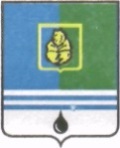                                          РЕШЕНИЕДУМЫ ГОРОДА КОГАЛЫМАХанты-Мансийского автономного округа - ЮгрыОт «___»_______________20___г.                                                   №_______ О ходе выполнения мероприятийпо подготовке объектовжилищно-коммунального хозяйства города Когалыма к осенне-зимнемупериоду 2021-2022 годовЗаслушав информацию Администрации города Когалыма о ходе выполнения мероприятий по подготовке объектов жилищно-коммунального хозяйства города Когалыма к осенне-зимнему периоду 2020-2021 годов, утвержденных постановлением Администрации города Когалыма                            от 25.03.2021 №590 «О подготовке объектов жилищно-коммунального хозяйства и социальной сферы города Когалыма к работе в осенне-зимний период 2021-2022 годов», Дума города Когалыма РЕШИЛА:1. Принять к сведению информацию о ходе выполнения мероприятий по подготовке объектов жилищно-коммунального хозяйства города Когалыма к осенне-зимнему периоду 2021-2022 годов согласно приложению к настоящему решению.2. Опубликовать настоящее решение и приложение к нему в газете «Когалымский вестник».Приложениек решению Думыгорода Когалымаот 	 №ИНФОРМАЦИЯо ходе выполнения мероприятий по подготовке объектов жилищно-коммунального хозяйства города Когалыма к осенне-зимнему периоду 2021-2022 годовМероприятия по подготовке объектов жилищно-коммунального хозяйства города Когалыма к работе в осенне-зимний период 2021-2022 годов (далее – Мероприятия 2021-2022 годов) были разработаны в марте 2021 года, утверждены постановлением Администрации города Когалыма от 25.03.2021 №590 «О подготовке объектов жилищно-коммунального хозяйства и социальной сферы города Когалыма к работе в осенне-зимний период 2021-2022 годов» и направлены в Департамент жилищно-коммунального комплекса и энергетики Ханты-Мансийского автономного округа - Югры.При разработке Мероприятий 2021-2022 годов были учтены необходимые объемы работ по замене и реконструкции сетей тепло-, водо-, электроснабжения, водоотведения, а также реконструкции, модернизации, капитальному и текущему ремонту объектов коммунального хозяйства и жилищного фонда города Когалыма в пределах существующих объемов финансовых средств.Общий объем денежных средств, запланированный на исполнение Мероприятий 2021-2022 годов составляет 150,4 млн.руб., из них:- средства бюджета Ханты-Мансийского автономного округа – Югры – 28,2 млн.руб.;- средства бюджета города Когалыма – 39,5 млн.руб.;- средства предприятий города Когалыма – 82,7 млн.руб.Общий ход исполнения Мероприятий 2021-2022 годов по состоянию на 20.10.2021 выглядит следующим образом:Примечание:- БАО – бюджет автономного округа;- МБ – местный бюджет;- СО - средства организаций жилищно-коммунального хозяйства, внебюджетные источники.Мероприятия, выполненные силами организаций жилищно-коммунального хозяйства города Когалыма в рамках подготовки отрасли к осенне-зимнему периоду 2021-2022 годов, и не входящие в состав утвержденных Мероприятий 2021-2022 годов.11 котельных города Когалыма своевременно подготовлены к началу отопительного сезона. Все основные работы по капитальному и текущему ремонту котлов и котельного оборудования, по ремонту резервного и вспомогательного оборудования, ревизия и текущий ремонт на магистральных тепловых сетях, работы по текущему ремонту газопроводов и системы газоснабжения индивидуальных жилых домов выполнены в полном объеме. Выполнена промывка магистральных, внутриквартальных и внутридомовых систем тепло-, водоснабжения и водоотведения. Промыто сетей: - теплоснабжения 82,6 км (100%); - водоснабжения 135,6 км (100%); - водоотведения 112,4 км (100%).Работы по подготовке электросетевого комплекса города Когалыма к работе в осенне-зимний период 2021-2022 годов выполнены в полном объеме:- электрические сети - 100% (404,4 км);- трансформаторные подстанции – 100% (от 157 шт.);- текущий ремонт электрооборудования и электрических сетей - 100% (2644 ед.). Выполнены работы по реконструкции (замене) ветхих инженерных сетей:- теплоснабжения - 0,42 км (100% от плана);- водоснабжения – 1,17 км (100% от плана);Завершены работы по строительству инженерных сетей:-  теплоснабжения - 0,72 км (141,2% от плана);- водоснабжения – 0,72 км (141,2% от плана); - электроснабжения – 4,07 км (97,3% от плана).В результате аукционных процедур сложилась экономия бюджетных средств, которая была направлена на выполнение дополнительного объема работ по строительству сетей тепло-, водоснабжения.Жилищный фонд города Когалыма насчитывает 594 жилых дома общей площадью 1077,9 тыс.кв.м., из них работы по подготовке к осенне-зимнему периоду 2021-2022 годов проводились в 455 домах общей площадью 1040,4 тыс.кв.м. (139 жилых домов частного жилищного фонда собственниками жилья готовят к осенне-зимнему периоду самостоятельно). Все работы были завершены до 01.09.2021. Для оперативного устранения неисправностей и аварий все предприятия коммунального комплекса имеют запас материалов и запасных частей на общую сумму 10,2 млн.руб., который обновляется по мере необходимости. В 2021 году аварийный запас предприятий и организаций города Когалыма пополнился на общую сумму 1,49 млн.руб., выполнено на 100%. На предприятиях жилищно-коммунального хозяйства города Когалыма сформированы 18 аварийных бригад общей численностью 95 человек, в распоряжении которых находится 62 единицы специализированной техники.Постановлением Администрации города Когалыма от 11.08.2021 №1606 «Об оценке готовности организаций, обслуживающих жилищно-коммунальное хозяйство города Когалыма и электросетевого комплекса садоводческих, огороднических и дачных некоммерческих объединений граждан города Когалыма, к работе в осенне-зимний период 2021-2022 годов» утвержден состав и график работы комиссии по оценке готовности организаций к работе в отопительный период. Проверка готовности жилищного фонда города Когалыма была завершена 30.08.2021. В работе комиссии принимали участие депутаты Думы города Когалыма, представители Общественного совета при Администрации города Когалыма по осуществлению контроля за выполнением организациями жилищно-коммунального комплекса своих обязательств и представители Советов многоквартирных домов. Одиннадцать управляющих организаций, обслуживающих жилищный фонд города Когалыма, получили паспорта готовности к работе в осенне-зимний период 2021-2022 годов.Проверена готовность электросетевого комплекса двадцати девяти садоводческих объединений граждан города Когалыма, в адрес председателей направлены соответствующие рекомендации. Подготовлены и направлены в департамент жилищно-коммунального комплекса и энергетики Ханты-Мансийского автономного округа – Югры акты проверки готовности электросетевого комплекса садоводческих объединений граждан города Когалыма к работе в осенне-зимний период 2021-2022 годов.14.09.2021 проведена оценка готовности к работе в осенне-зимний период 2021-2022 годов теплоснабжающей организации города Когалыма ООО «КонцессКом», организация оформила паспорт готовности.Отопительный период 2021 – 2022 годов начат в городе Когалыме в соответствии с постановлением Администрации города Когалыма от 12.08.2021 №1622 в дошкольных образовательных и общеобразовательных организациях города и БУ ХМАО - Югры «Когалымская городская больница» начат с 01.09.2021. Объекты социальной сферы обеспечены теплоснабжением в полном объеме.Мониторинг среднесуточной температуры наружного воздуха проводился ООО «КонцессКом» начиная с 30.08.2021. С 10 сентября 2021 года организацией проведены пробные топки котельных, теплоснабжение в жилищном фонде и на иных объектах города Когалыма запущено в полном объеме к 16.09.2021 (в течение пяти дней проводилась регулировка системы). Проверка готовности муниципального образования город Когалым состоялась 29.09.2021 в соответствии с распоряжением Северо-Уральского управления Федеральной службы по экологическому, технологическому и атомному надзору от 23.07.2021 №РП-322-3764-о «Об организации проверок по оценке готовности муниципальных образований к отопительному периоду 2021-2022 годов». Выявленное замечание документарного характера устранено. Паспорт готовности муниципального образования в стадии оформления Ростехнадзором и будет получен в установленный законодательством Российской Федерации срок - до 01.11.2021. Объем работ, выполненных в рамках Мероприятий 2021-2022 годов, показывает, что все организации жилищно-коммунального хозяйства города Когалыма подготовлены к работе в отопительный период 2021-2022 годов, что гарантирует городу Когалыму получение паспорта готовности к отопительному периоду 2021-2022 годов, а также обеспечение надежного, качественного и бесперебойного предоставления коммунальных услуг потребителям города Когалыма. _______________________Председатель Думы города КогалымаГлава города Когалыма_______________ А.Ю.Говорищева____________Н.Н.Пальчиков№п/пНаименование мероприятийЕд. изм.ПланФактПроцент выполнения, %СрокисполненияИсточники финансирова-ния123456781Денежные средства, в том числе:млн. руб150,4147,998,301.11.2021БАО, МБ, СО1.1- пополнение аварийного запасамлн. руб1,491,49100,001.11.2021СО2Подготовка котельныхед.1111100,001.09.2021СО3Модернизация и капитальный ремонт котельного оборудованияед.55100,001.10.2021СО4Текущий ремонт котельного оборудованияшт.220220100,001.09.2021СО5Текущий ремонт кровель котельныхкв.м7070100,001.09.2021СО6Реконструкция и капитальный ремонт ветхих тепловых сетей (в 2-х трубном исполнении)км0,420,42100,015.09.2021СО7Строительство тепловых сетейкм0,510,72141,23-й квартал 2021 годаБАО, МБ8Реконструкция ветхих водопроводных сетейкм1,171,17100,001.09.2021СО9Строительство водопроводных сетейкм0,510,72141,23-й квартал 2021 годаБАО, МБ10Реконструкция, модернизация блока биологической очистки (замена аэроционной сиситемы) на объекте КОС 1500,ул.Южная, 3объект11100,03-й квартал 2021 годаСО11Текущий ремонт  газопроводов и сооружений на них, ГРПкм4444100,030.08.2021СО12Текущий ремонт газового оборудования жилых домов индивидуальной застройкикв9090100,030.08.2021СО13Подготовка жилищного фондатыс. кв.м1040,41040,4100,001.09.2021СО14Строительство сетей наружного освещения автомобильной дороги по улице Ноябрьская, улице Центральнаякм4,184,1897,33-й квартал 2021 годаМБ15Капитальный ремонт электрооборудования замена силовых трансформаторовшт.2121100,001.10.2021СО16Текущий ремонт электрооборудования и электрических сетейшт.26442644100,001.10.2021СО17Проведение ремонта машин и механизмовед.252510001.10.2021СО18Проведение технического освидетельствования оборудованияед.202010001.10.2021СО№п/пНаименование мероприятийЕд. изм.ПланФактПроцент выполнения, %Срок исполненияИсточники финансирования123456781Подготовка тепловых сетей (в 2-х трубном исполнении)км82,682,6100,001.09.2021СО2Подготовка центральных тепловых пунктов (ЦТП)ед.33100,001.09.2021СО3Подготовка газопроводовкм44,044,0100,001.09.2021СО4Подготовка водопроводных сетейкм135,6135,6100,001.09.2021СО5Подготовка канализационных сетейкм112,4112,4100,001.09.2021СО6Подготовка электрических сетейкм404,4404,4100,001.09.2021СО7Подготовка трансформаторных подстанцийшт.157157100,001.09.2021СО